Preparing for . . .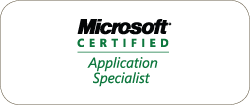 Microsoft Certified Application SpecialistMicrosoft Office PowerPoint 2007Lesson 10 – Using External ContentLesson 10 – Using External ContentLesson 10 – Using External ContentLesson 10 – Using External ContentTo Do List:To Do List:To Do List: Notice the Lesson Objectives found on page 321. Notice the Lesson Buttons, to be covered in this lesson, found on page 321.Skill Set – Creating Presentations the Outline TabSkill Set – Creating Presentations the Outline TabSkill Set – Creating Presentations the Outline TabSkill Set – Creating Presentations the Outline TabNarrative Text:Page 322Page 322Page 322Practice the SkillPractice the SkillPage 323Capture a screen shot, when the exercise is finished, focusing on the information visible in the outline tab.Page 323Capture a screen shot, when the exercise is finished, focusing on the information visible in the outline tab.Skill Set – Creating Presentations from Word OutlinesSkill Set – Creating Presentations from Word OutlinesSkill Set – Creating Presentations from Word OutlinesSkill Set – Creating Presentations from Word OutlinesNarrative Text:Page 324Page 324Page 324Practice the SkillPractice the SkillPage 325Capture a screen shot of the Open dialogue box after #2.Capture a screen shot, when the exercise is finished, focusing on the information visible in the outline tab.Page 325Capture a screen shot of the Open dialogue box after #2.Capture a screen shot, when the exercise is finished, focusing on the information visible in the outline tab.Skill Set – Reusing Slides from an Existing PresentationSkill Set – Reusing Slides from an Existing PresentationSkill Set – Reusing Slides from an Existing PresentationSkill Set – Reusing Slides from an Existing PresentationNarrative Text:Page 326Page 326Page 326Practice the SkillPractice the SkillPage 328Capture a screen shot of the Reuse Slides task pane after #5.Page 328Capture a screen shot of the Reuse Slides task pane after #5.Skill Set – Inserting HyperlinksSkill Set – Inserting HyperlinksSkill Set – Inserting HyperlinksSkill Set – Inserting HyperlinksNarrative Text:Page 328Page 328Page 328Practice the SkillPractice the SkillPage 332Capture a screen shot while working on #26.Capture a screen shot while working on #27.Capture a screen shot while working on #29 – one of the screen tips needs to be visible on the screen shot.Page 332Capture a screen shot while working on #26.Capture a screen shot while working on #27.Capture a screen shot while working on #29 – one of the screen tips needs to be visible on the screen shot.Narrative Text:Page 333 – Inserting and Modifying Action ButtonsPage 333 – Inserting and Modifying Action ButtonsPage 333 – Inserting and Modifying Action ButtonsPractice the SkillPractice the SkillPage 336Capture a screen shot while working on #19.Capture a screen shot while working on #20, before exiting the Slide Master.Page 336Capture a screen shot while working on #19.Capture a screen shot while working on #20, before exiting the Slide Master.Skill Set – Inserting Media ClipsSkill Set – Inserting Media ClipsSkill Set – Inserting Media ClipsNarrative Text:Page 338 – Using MoviesPage 338 – Using MoviesPractice the SkillPractice the SkillPage 340Capture a screen shot while working on #3.Capture a screen shot while working on #16.Narrative Text:Page 341 – Using SoundsPage 341 – Using SoundsPractice the SkillPractice the SkillPage 343Capture a screen shot while working on #3.Capture a screen shot while working on #12.Skill Set – Copying Elements on SlidesSkill Set – Copying Elements on SlidesSkill Set – Copying Elements on SlidesNarrative Text:Page 344Page 344To Do List:To Do List:    Save all documents on the Hshare drive (be sure to create and/or save in the folder with your name on it).  Be sure screen shots and/or files are neat, organized,  and shown in the order they were completed.    Notice the Lesson Summary found on page 346.    Look over the Review Questions found on page 346 – there might be a quiz!